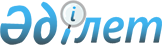 О внесении изменений и дополнения в постановление Правительства Республики Казахстан от 18 марта 2010 года № 218 "Об утверждении Правил разработки, реализации, проведения мониторинга, оценки и контроля отраслевых программ"
					
			Утративший силу
			
			
		
					Постановление Правительства Республики Казахстан от 8 мая 2013 года № 475. Утратило силу постановлением Правительства Республики Казахстан от 23 декабря 2016 года № 846
      Сноска. Утратило силу постановлением Правительства РК от 23.12.2016 № 846 (вводится в действие по истечении четырех месяцев со дня его первого официального опубликования).
      Правительство Республики Казахстан ПОСТАНОВЛЯЕТ:
      1. В постановлении Правительства Республики Казахстан от 18 марта 2010 года № 218 "Об утверждении Правил разработки, реализации, проведения мониторинга, оценки и контроля отраслевых программ" (САПП Республики Казахстан, 2010 г., № 25-26, ст. 188):
      в Правилах разработки, реализации, проведения мониторинга, оценки и контроля отраслевых программ, утвержденных указанным постановлением:
      пункт 13 дополнить абзацем пятым следующего содержания:
      "анализ инновационно-технологического развития отрасли (сектора), включая перечень критических технологий, реализуемых через целевые технологические программы (при наличии). Также анализируется инновационная составляющая деятельности, направленная на улучшение управленческих технологий и совершенствование предоставления государственных услуг населению;";
      абзац четвертый пункта 14 изложить в следующей редакции:
      "задачи программы, которые представляют собой пути достижения цели, определяемые исходя из необходимости решения проблем и инновационно-технологического развития соответствующей отрасли (сектора), а также инновационной составляющей деятельности государственных органов, направленной на улучшение управленческих технологий и совершенствование предоставления государственных услуг населению, обозначенных в разделе "Анализ текущей ситуации";";
      пункт 19 изложить в следующей редакции:
      "19. Отраслевая программа разрабатывается государственным органом, ответственным за ее разработку, и согласовывается с уполномоченным органом по государственному планированию и уполномоченным органом в области государственной поддержки индустриально-инновационной деятельности в части инновационно-технологического развития отрасли.".
      2. Настоящее постановление вводится в действие со дня подписания.
					© 2012. РГП на ПХВ «Институт законодательства и правовой информации Республики Казахстан» Министерства юстиции Республики Казахстан
				
Премьер-Министр
Республики Казахстан
С. Ахметов